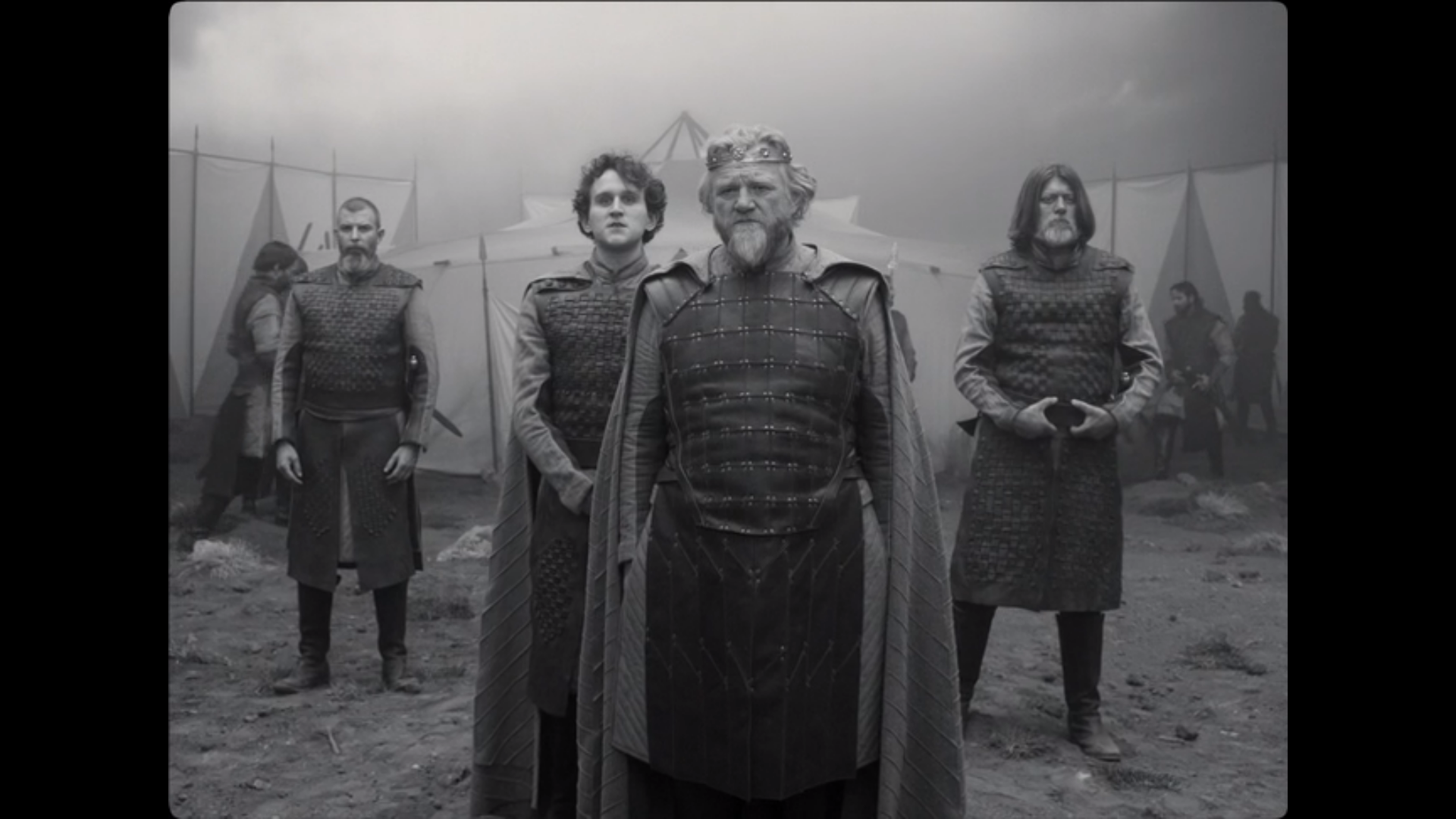 ‘Go pronounce his present death,And with his former title greet Macbeth’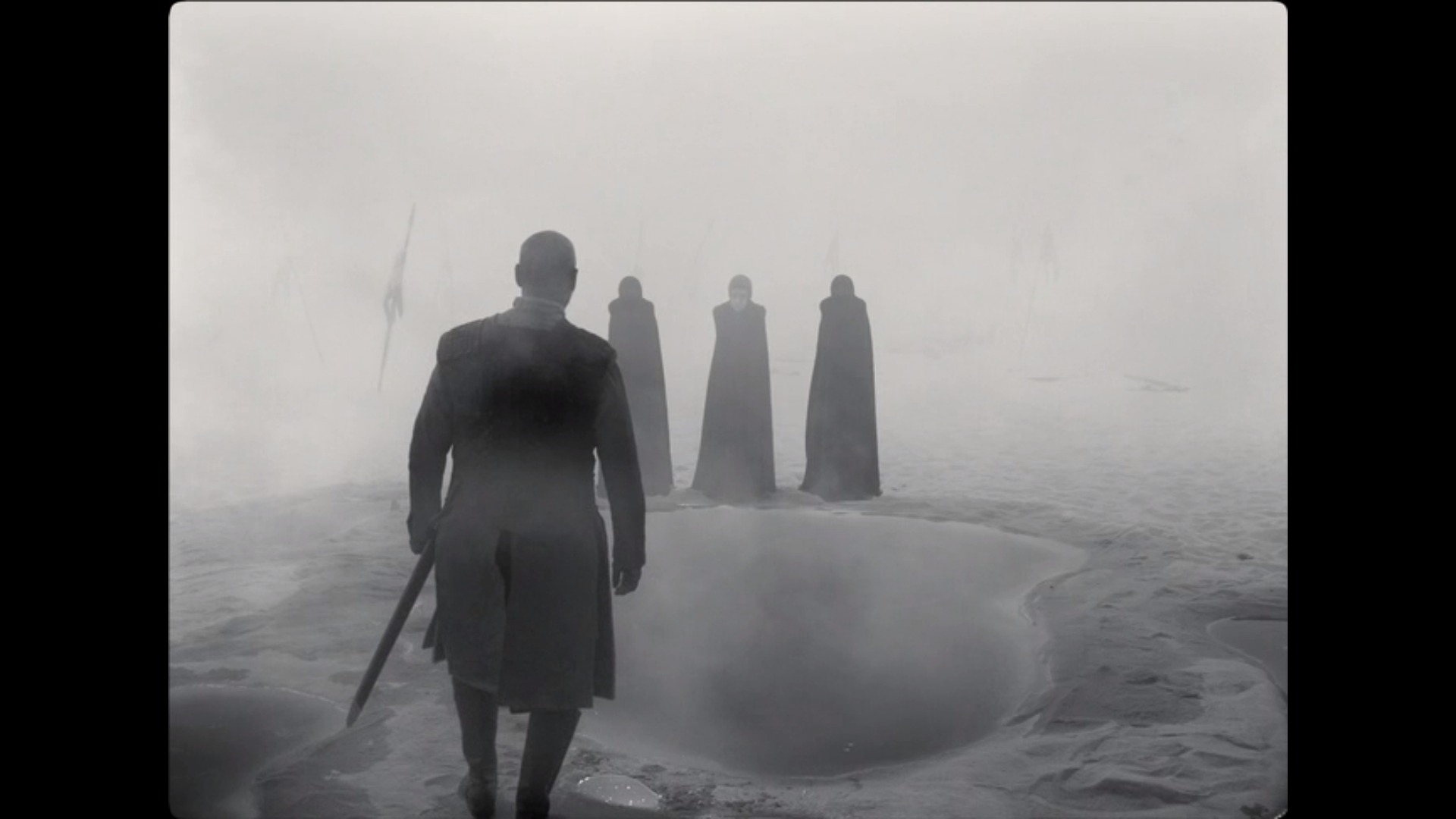 ‘If chance will have me King, why chance may crown meWithout my stir’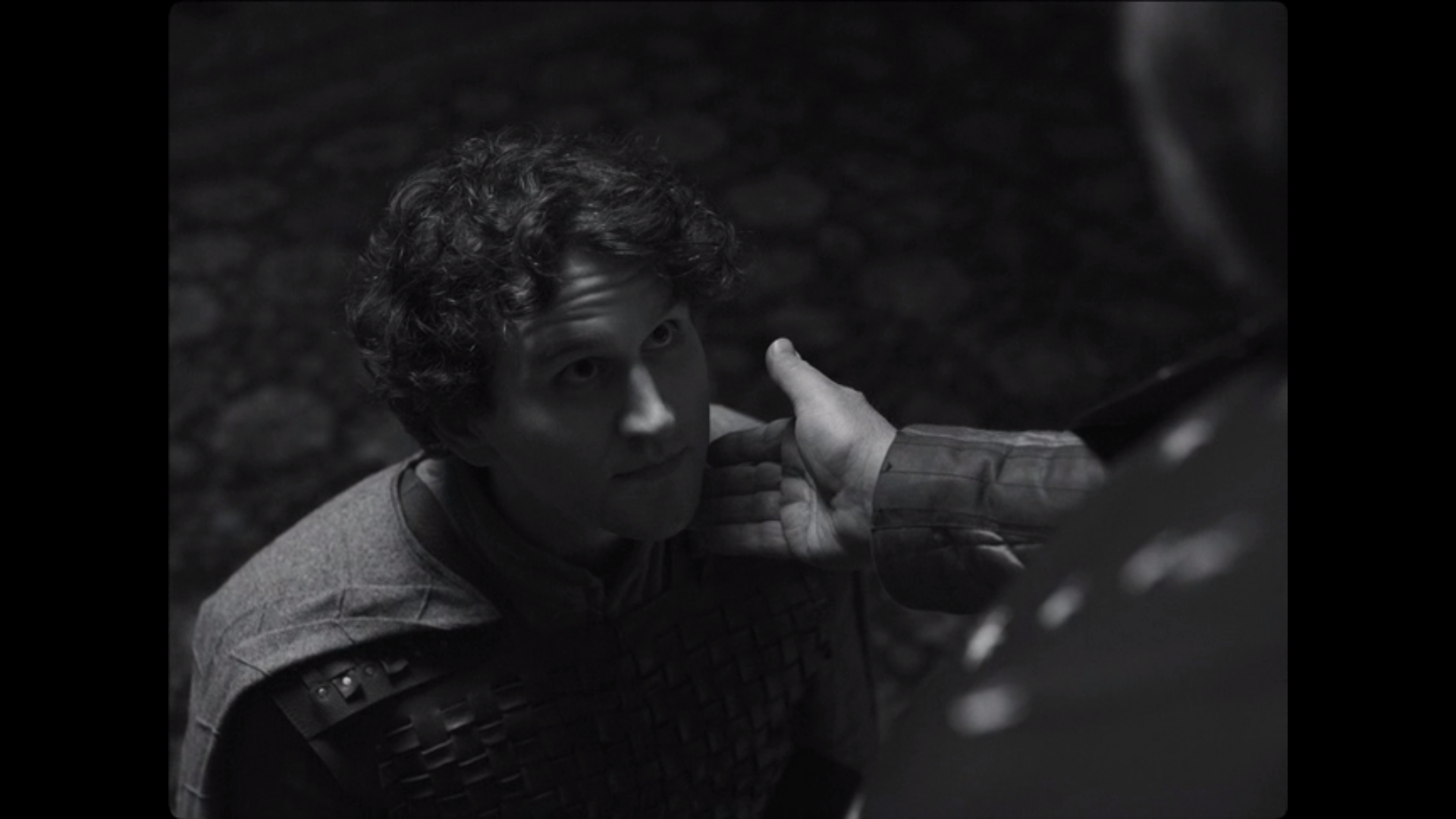 ‘The Prince of Cumberland – that is a step,On which I must fall down, or else o’erleap’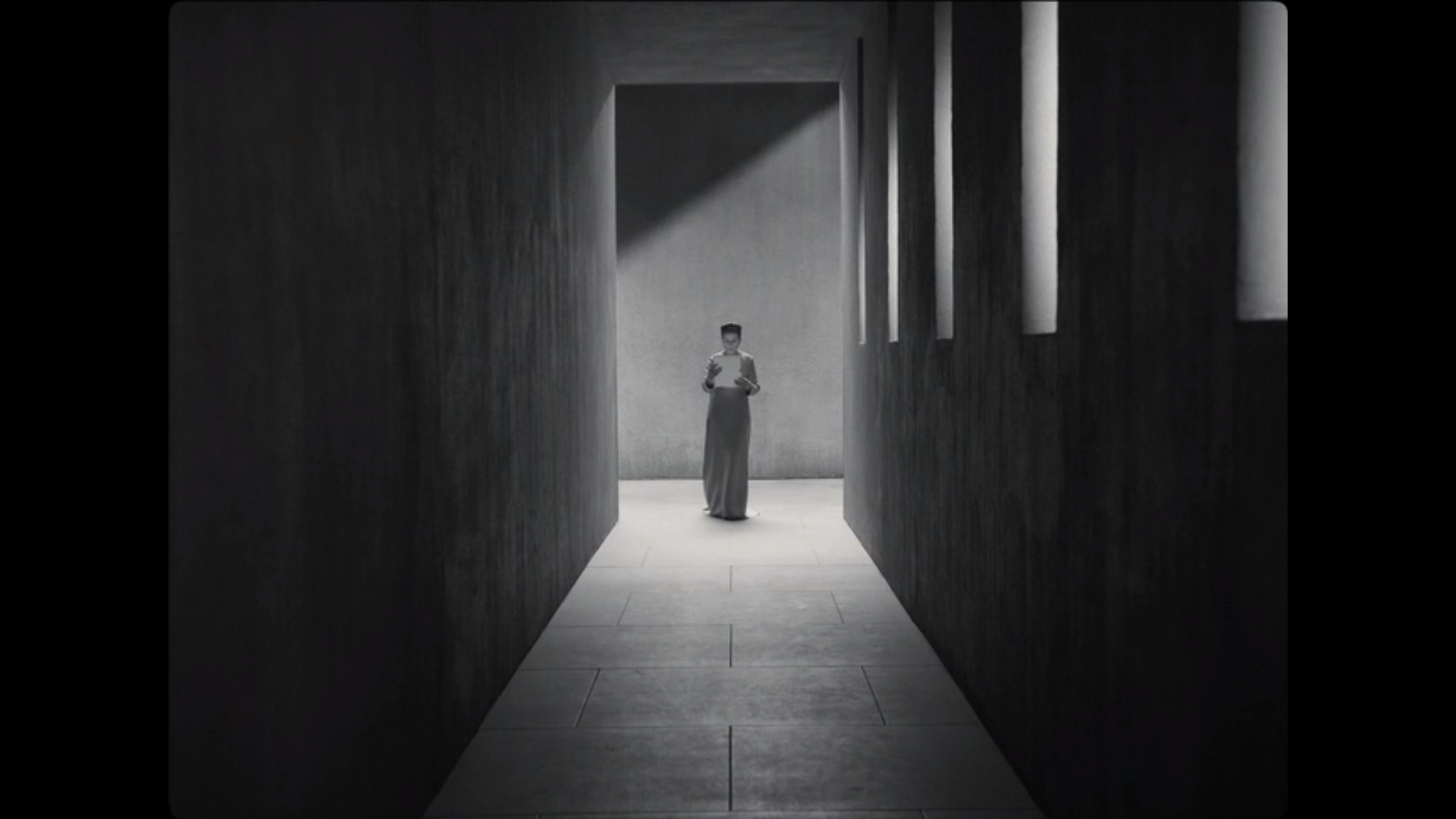 ‘I fear thy nature,It is too full o’ th’ milk of human kindness’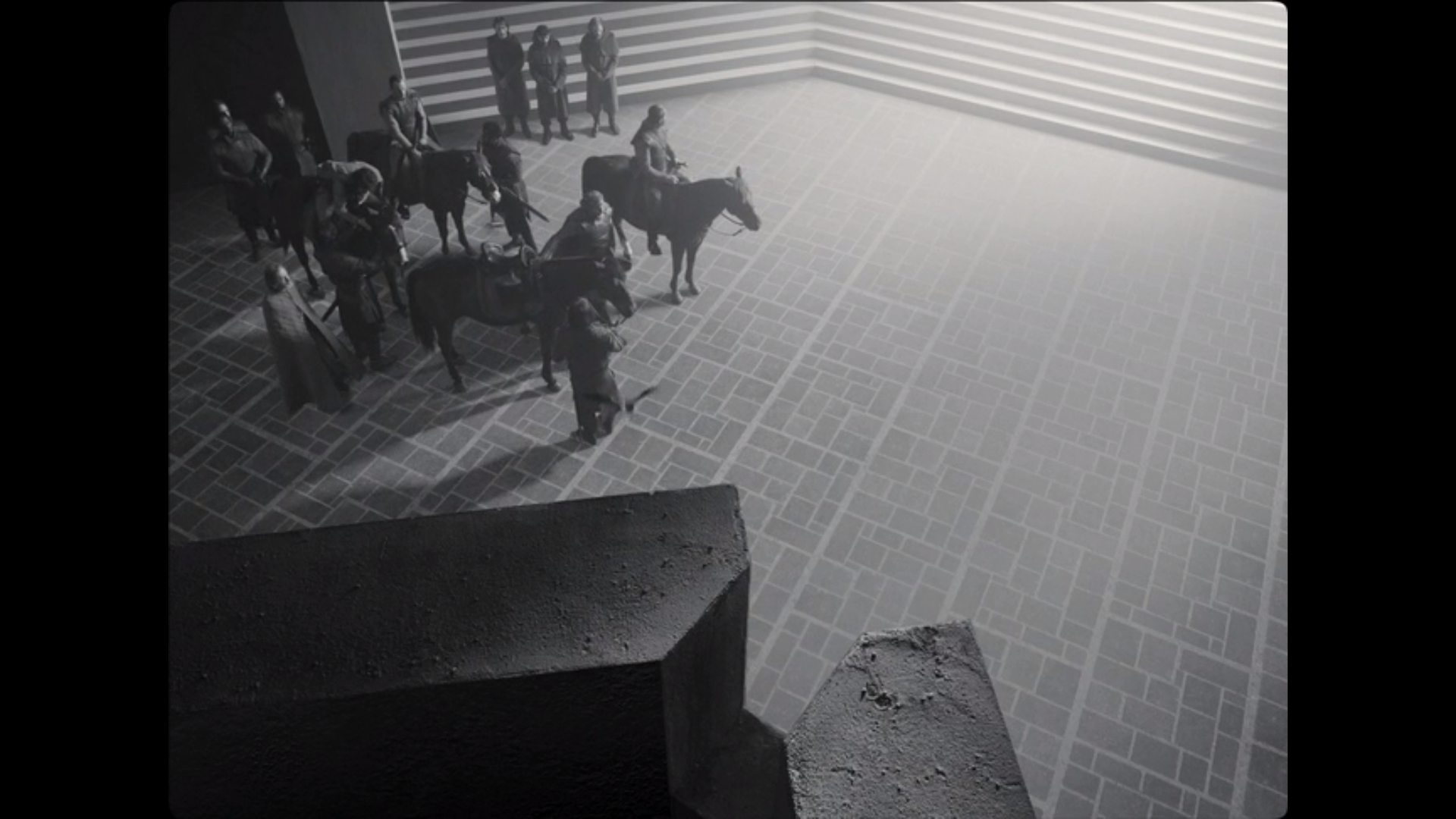 ‘My dearest love.Duncan comes here tonight’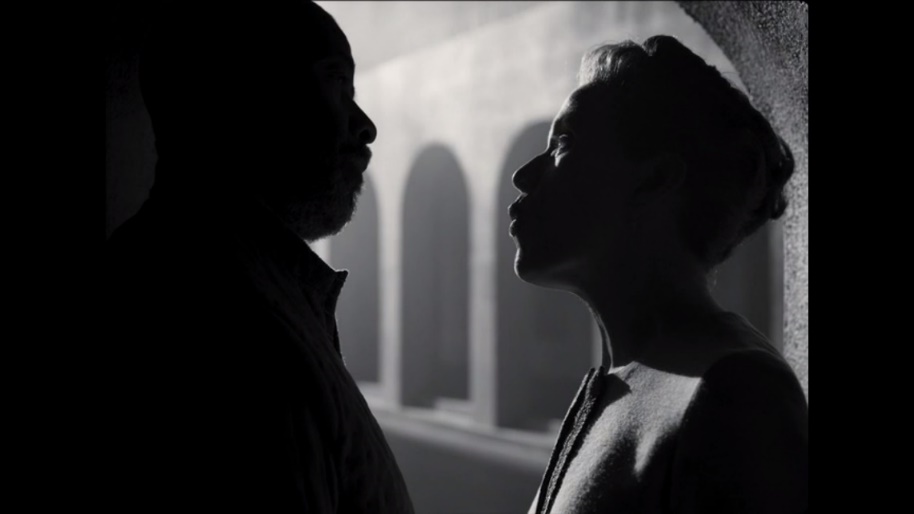 ‘We will proceed no further in this business.He hath honoured me of late’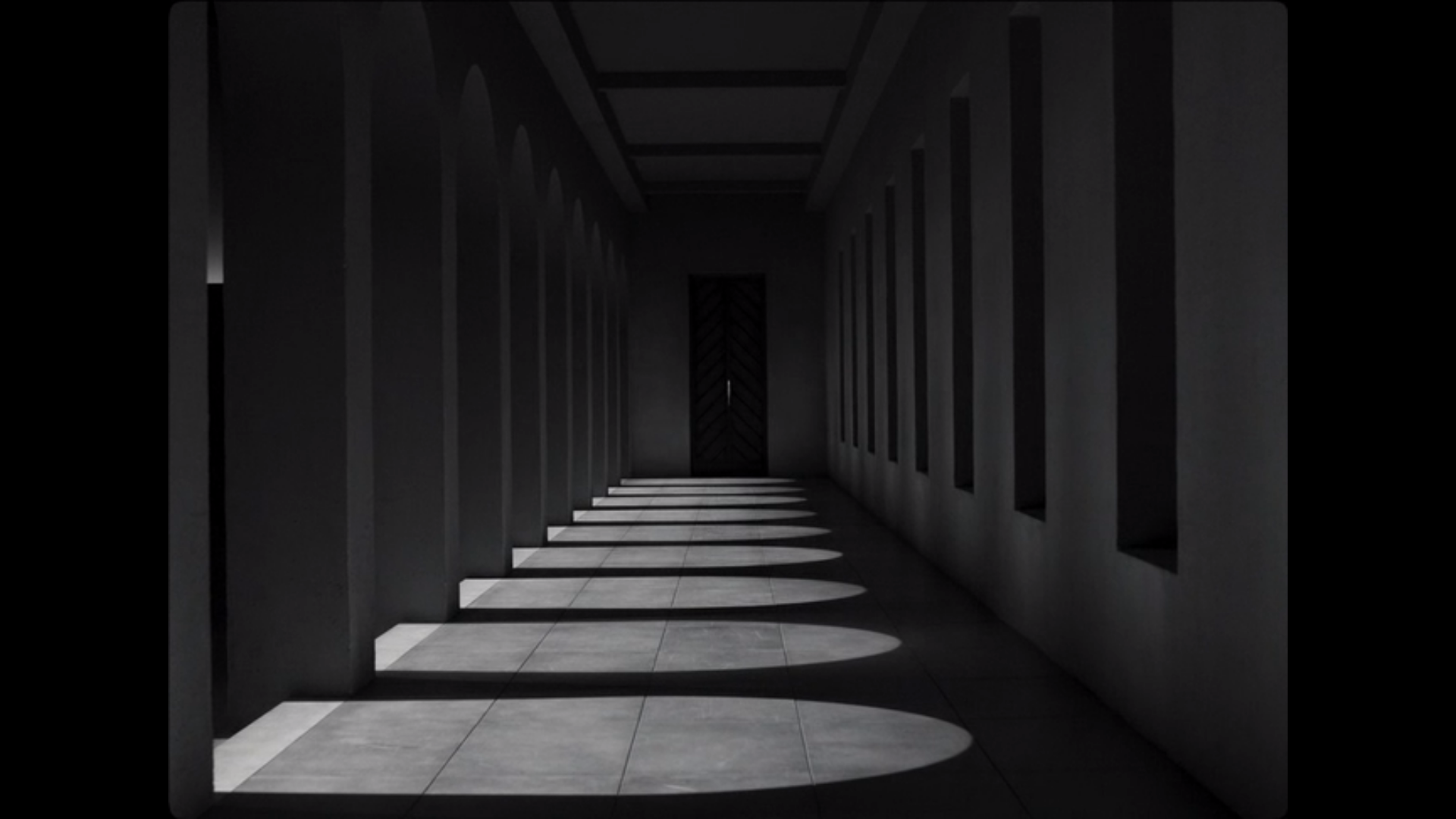 ‘Hear it not Duncan, for it is a knellThat summons thee to heaven or to hell’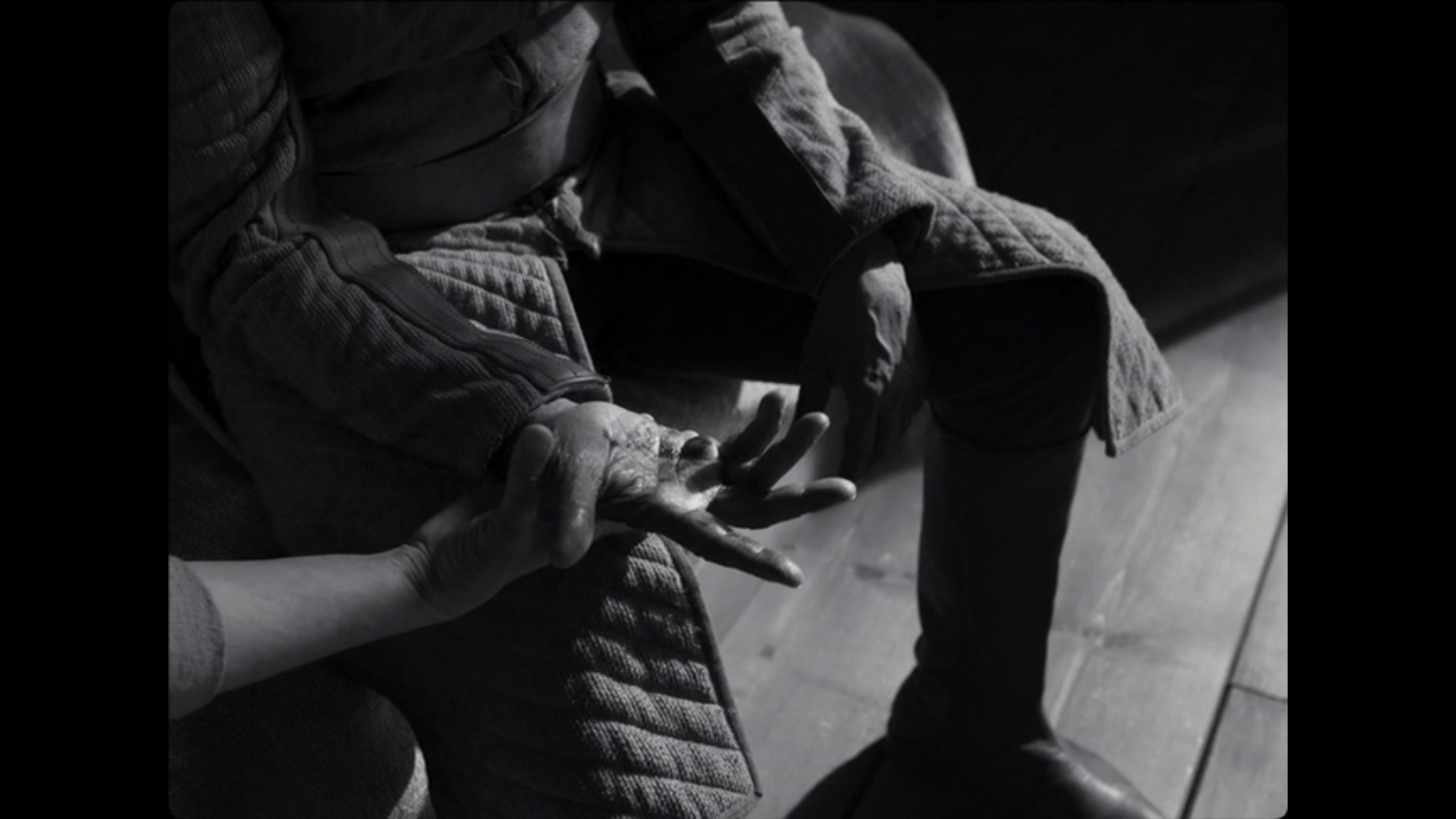 ‘Will all great Neptune’s ocean wash this bloodClean from my hand?’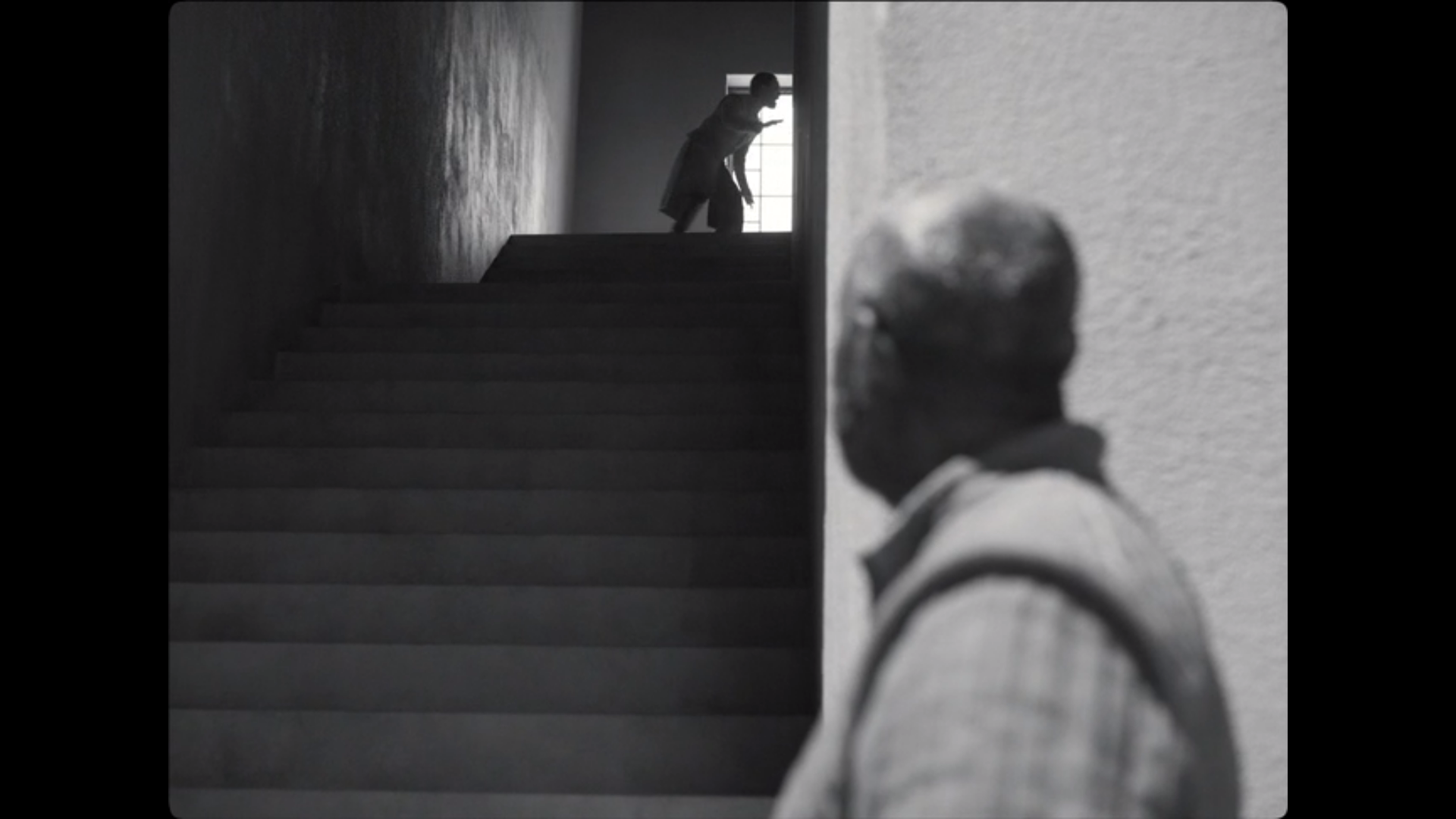 ‘O horror, horror, horror! Tongue nor heartCannot conceive nor name thee’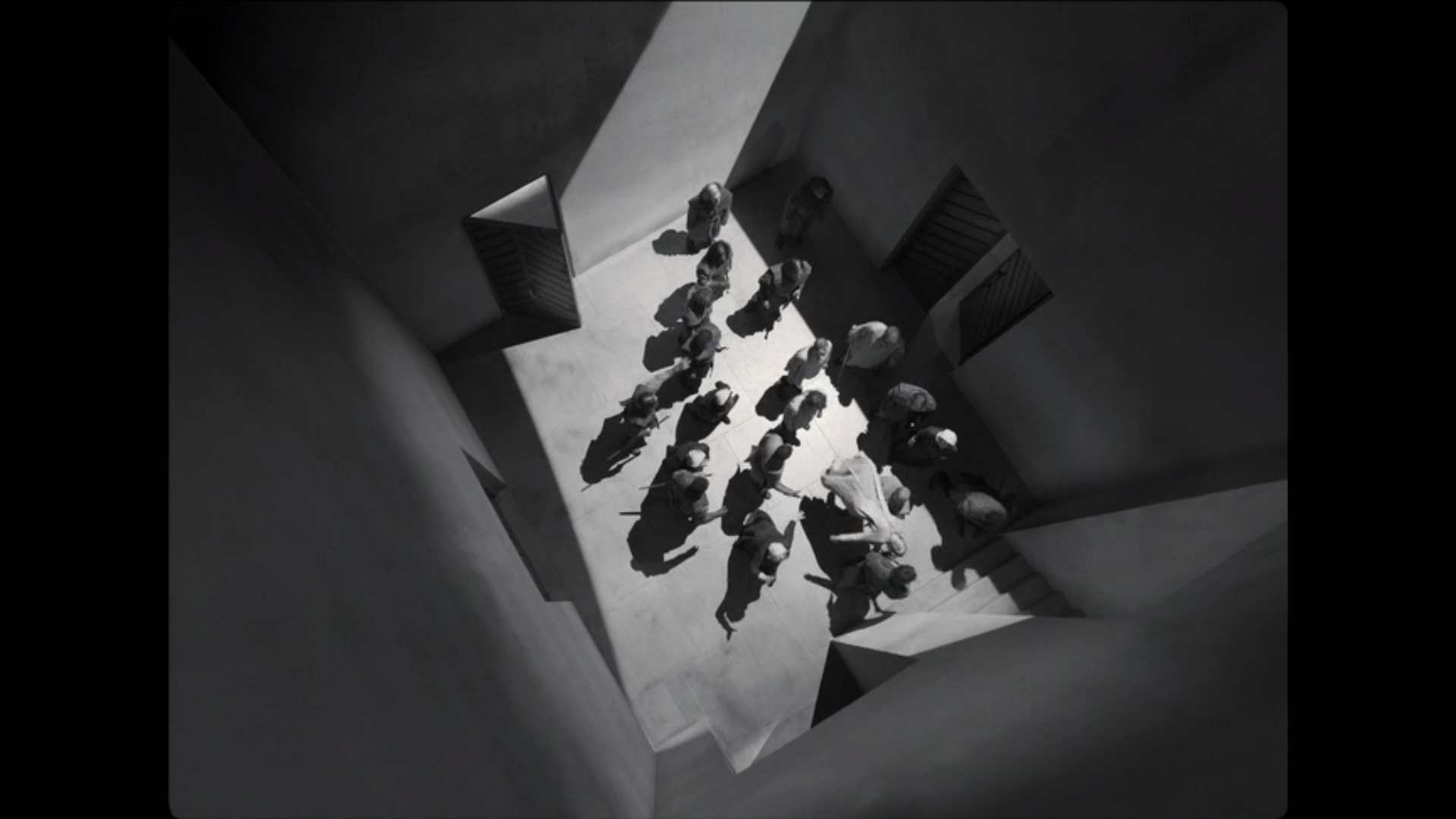 ‘O gentle lady,’Tis not for you to hear what I can speak’‘The Prince of Cumberland – that is a step,On which I must fall down, or else o’erleap’‘I fear thy nature,It is too full o’ th’ milk of human kindness’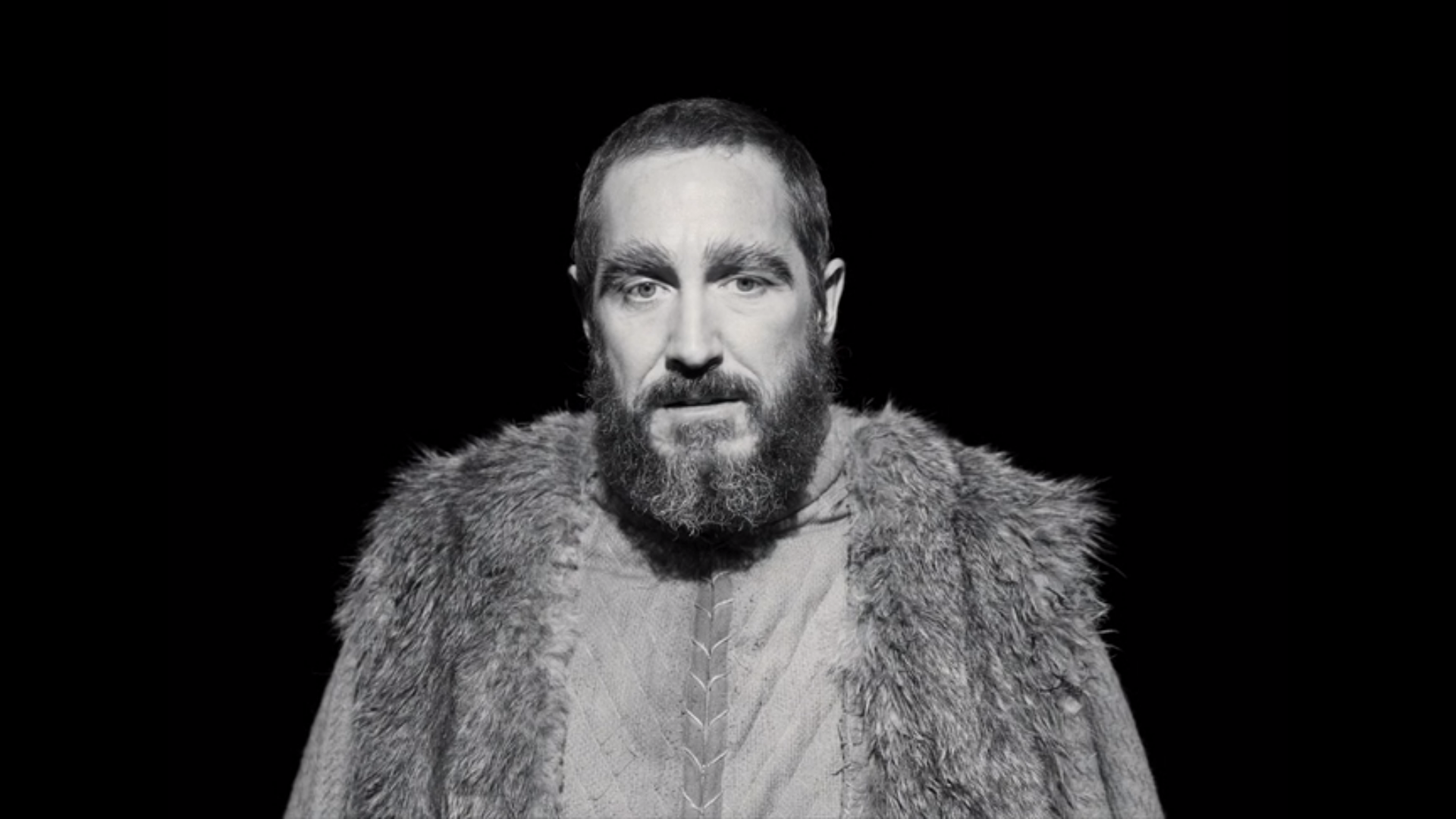 ‘Thou hast in now, King, Cawdor, Glamis, all,As the weird women promised’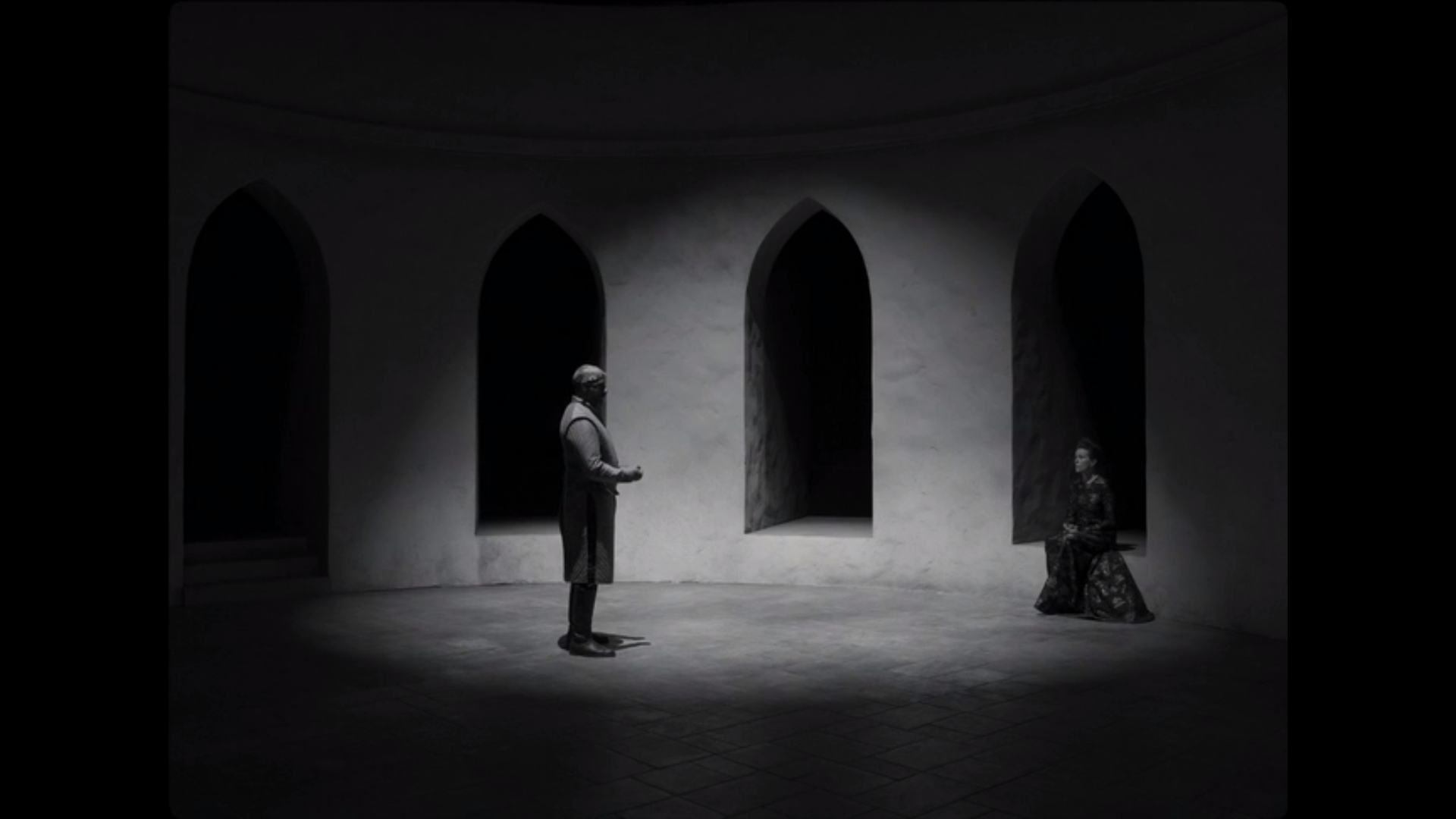 ‘O full of scorpions is my mind, dear wife.Thou know’st that Banquo and his Fleance, lives’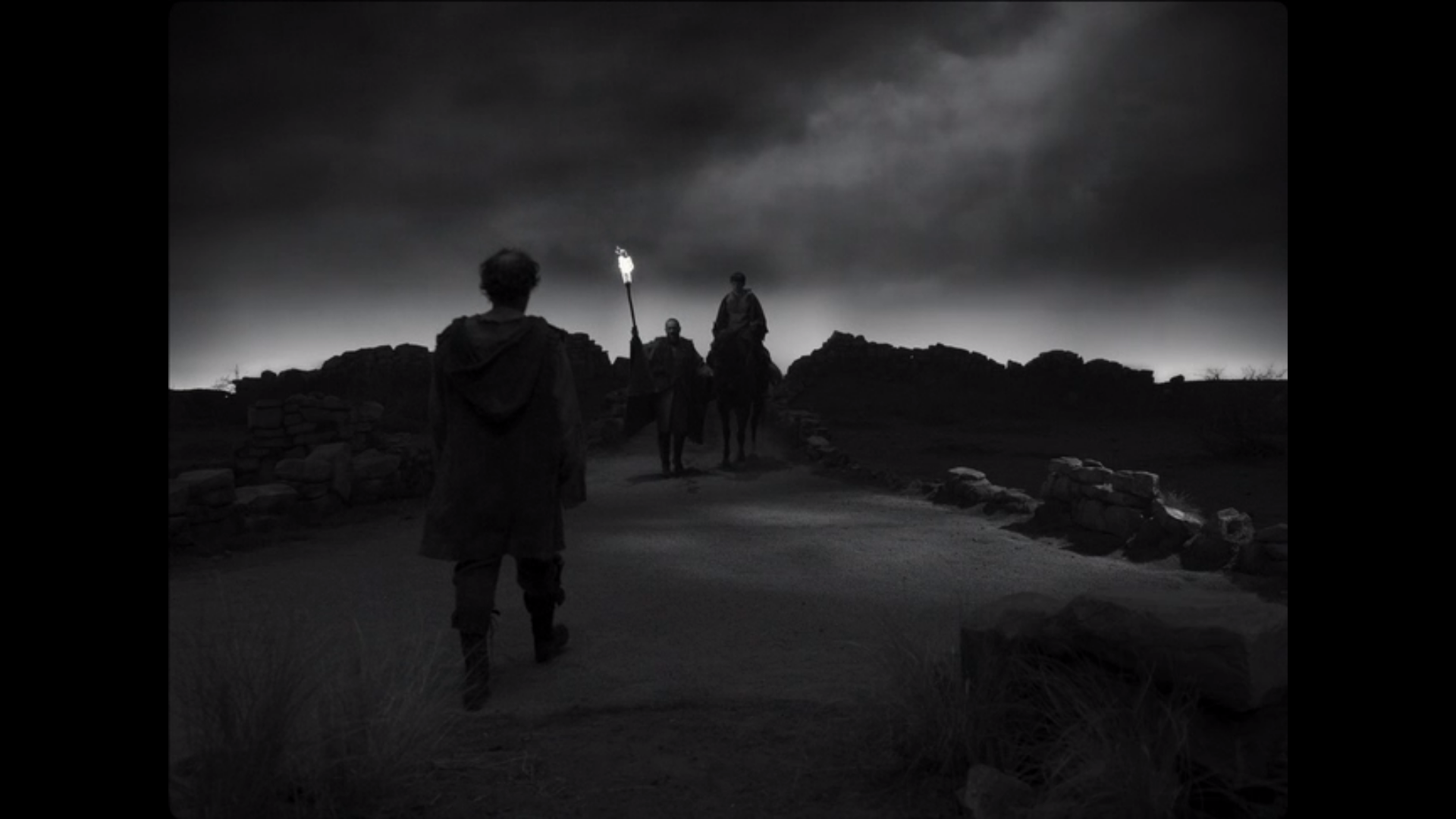 ‘O treachery! Fly good Fleance, fly, fly, fly!Thou mayest revenge’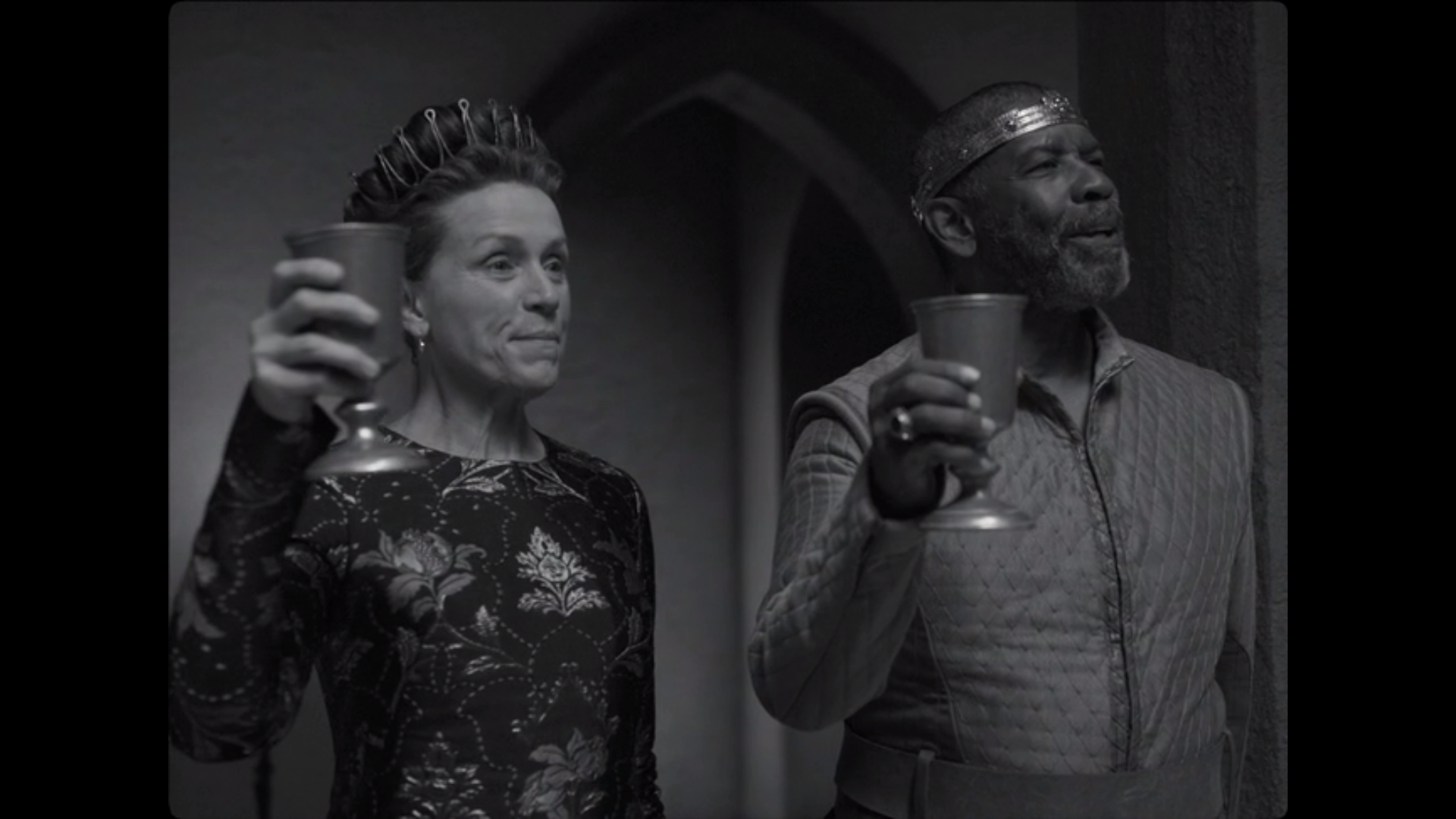 ‘Be large in mirth, anon we’ll drink a measureThe table round’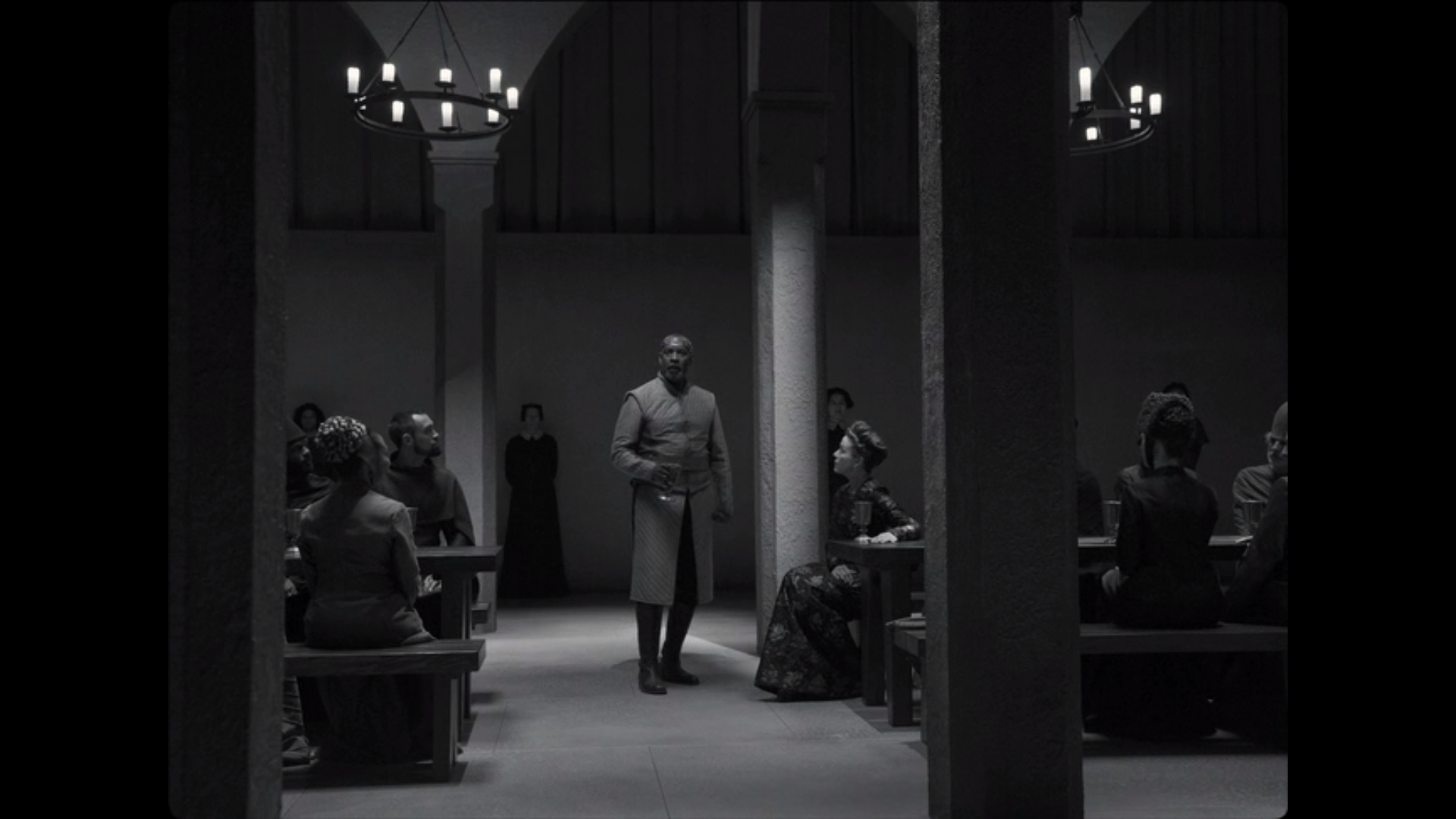 ‘Thou canst not say I did it; never shakeThy gory locks at me’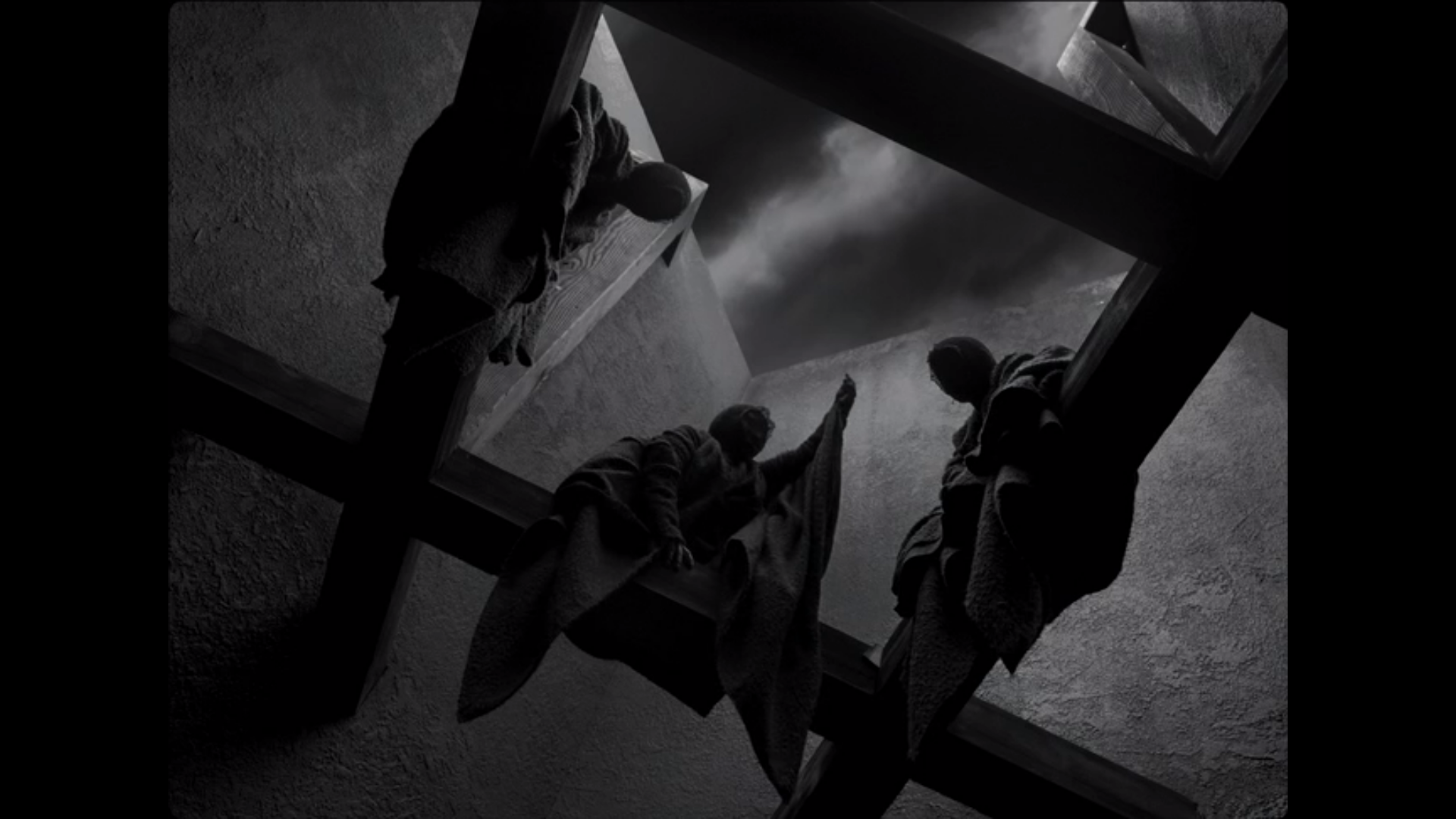 ‘How now, you secret, black, and midnight hags!What is’t you do?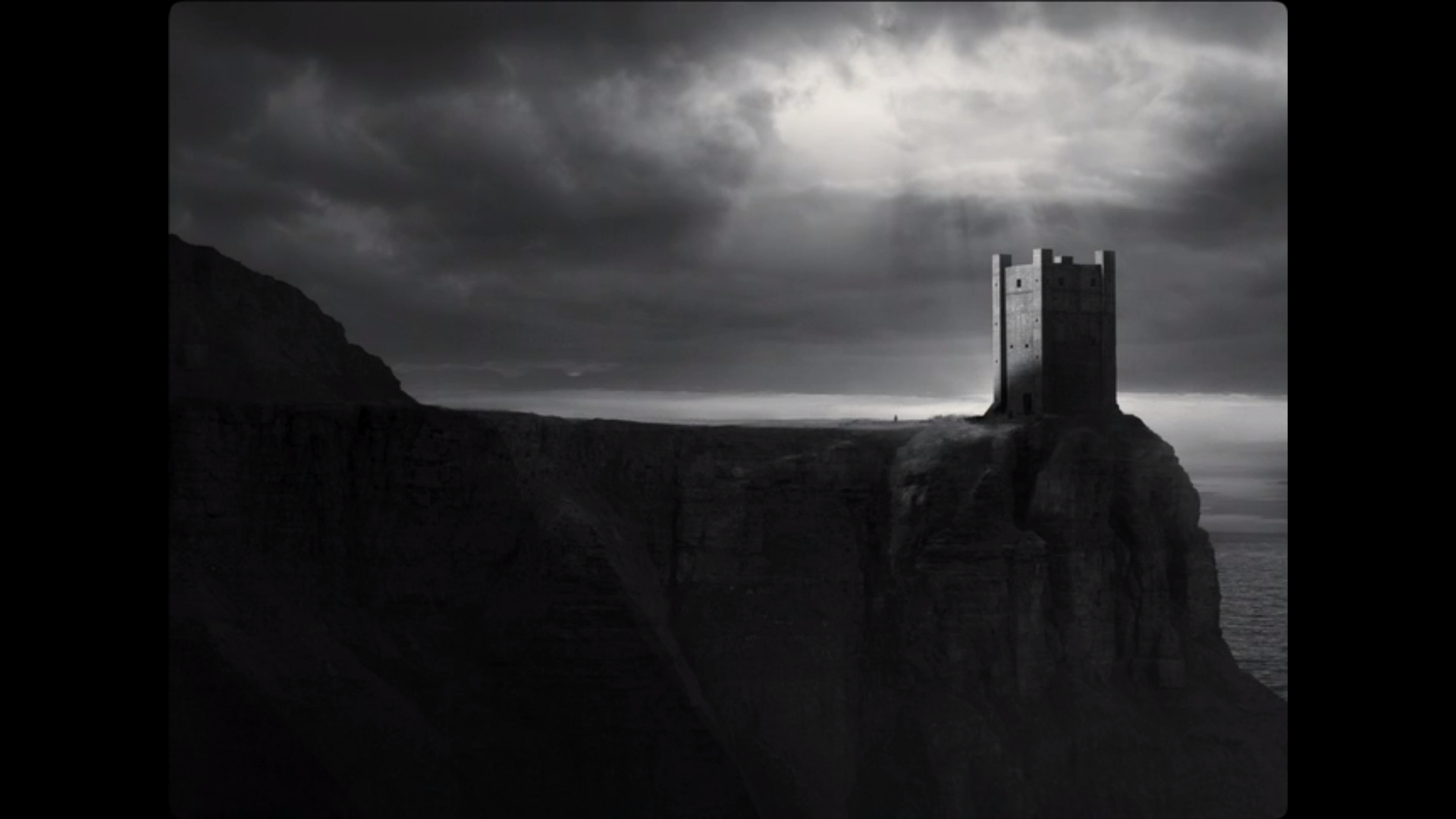 ‘The castle of Macduff I will surprise,Seize upon Fife’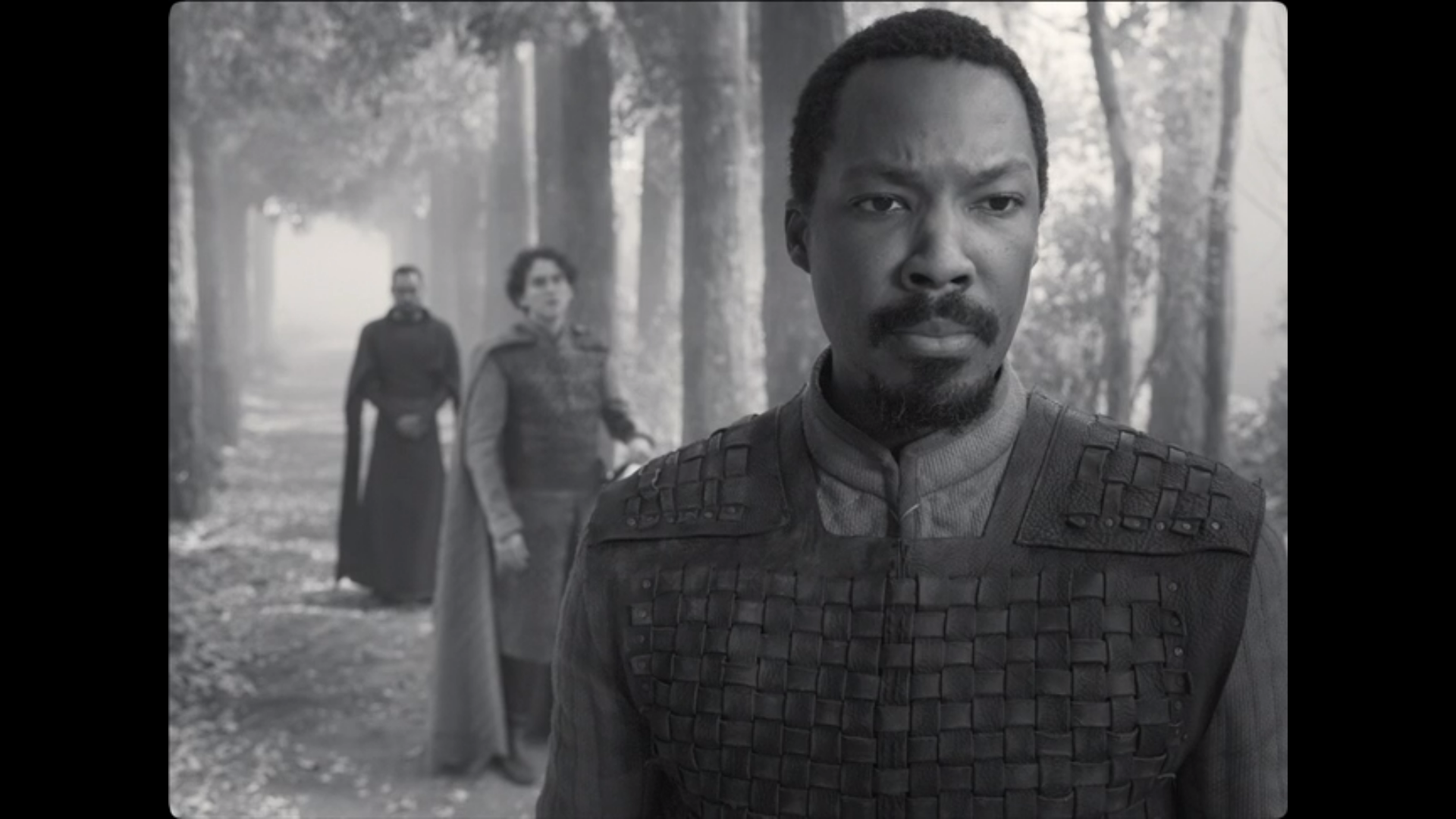 ‘All my pretty ones?Did you say all? O hell-kite! All?’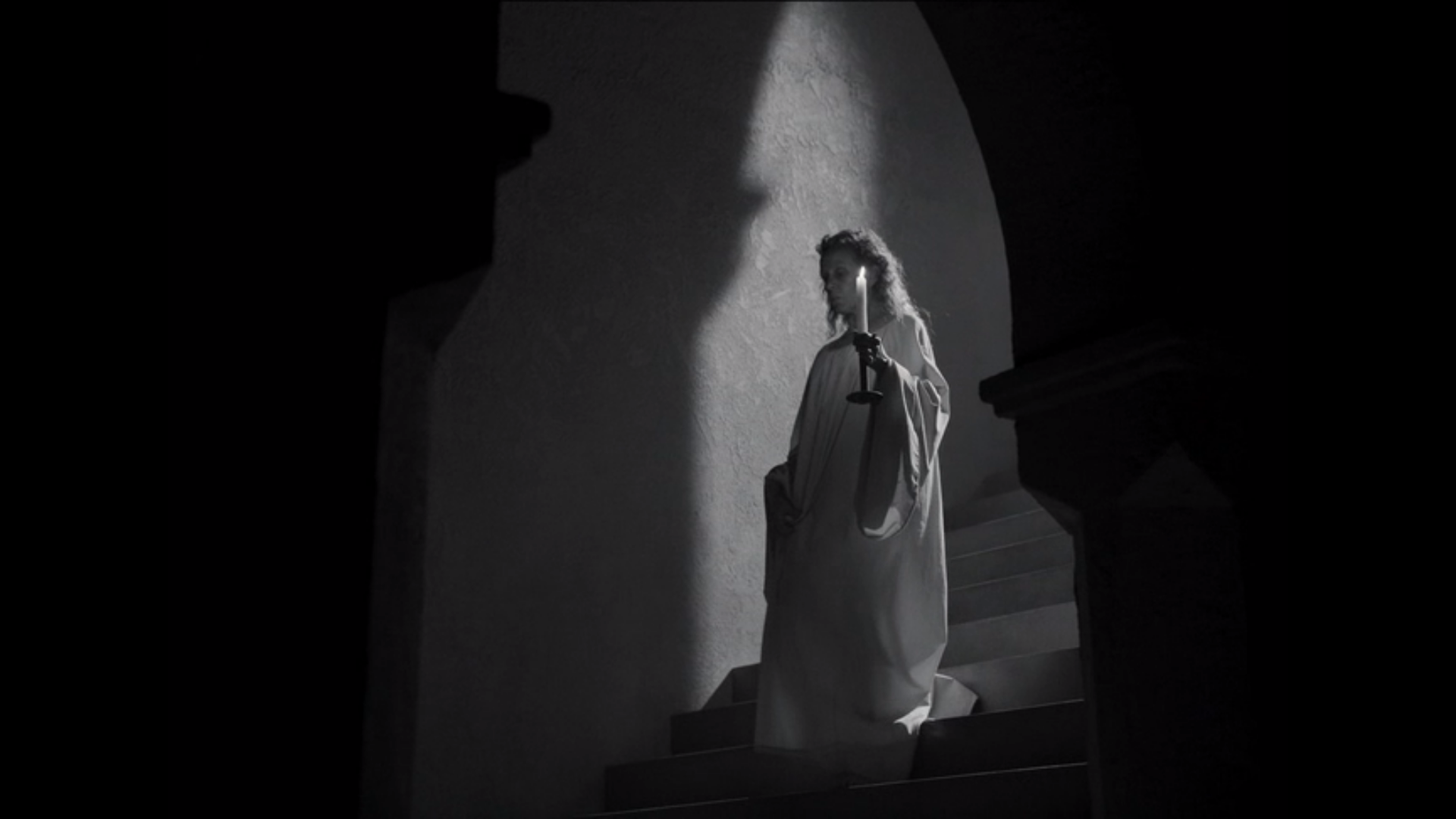 ‘She has light by her continually, ’tis her command’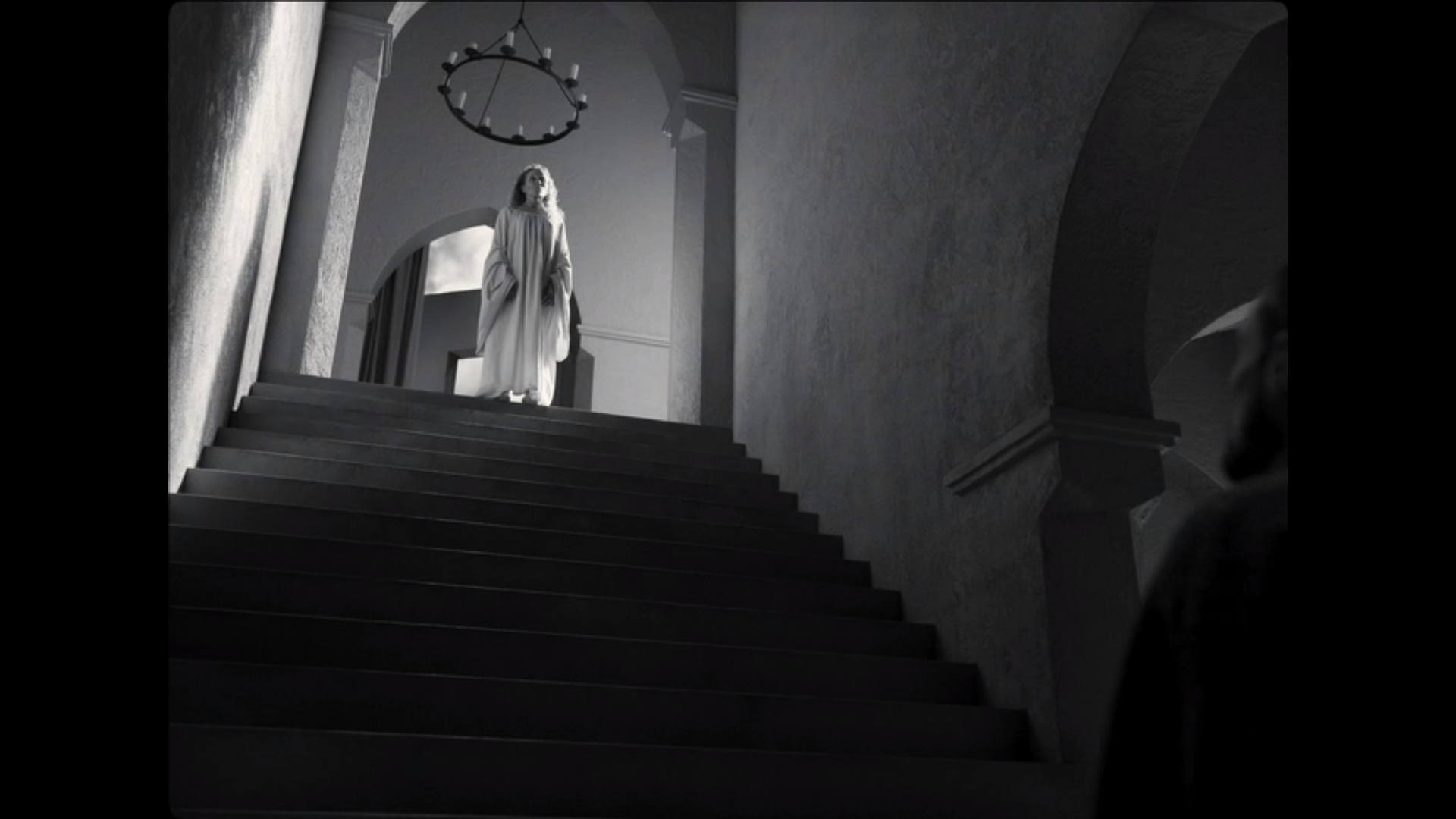 ‘She should have died hereafter;There would have been a time for such a word’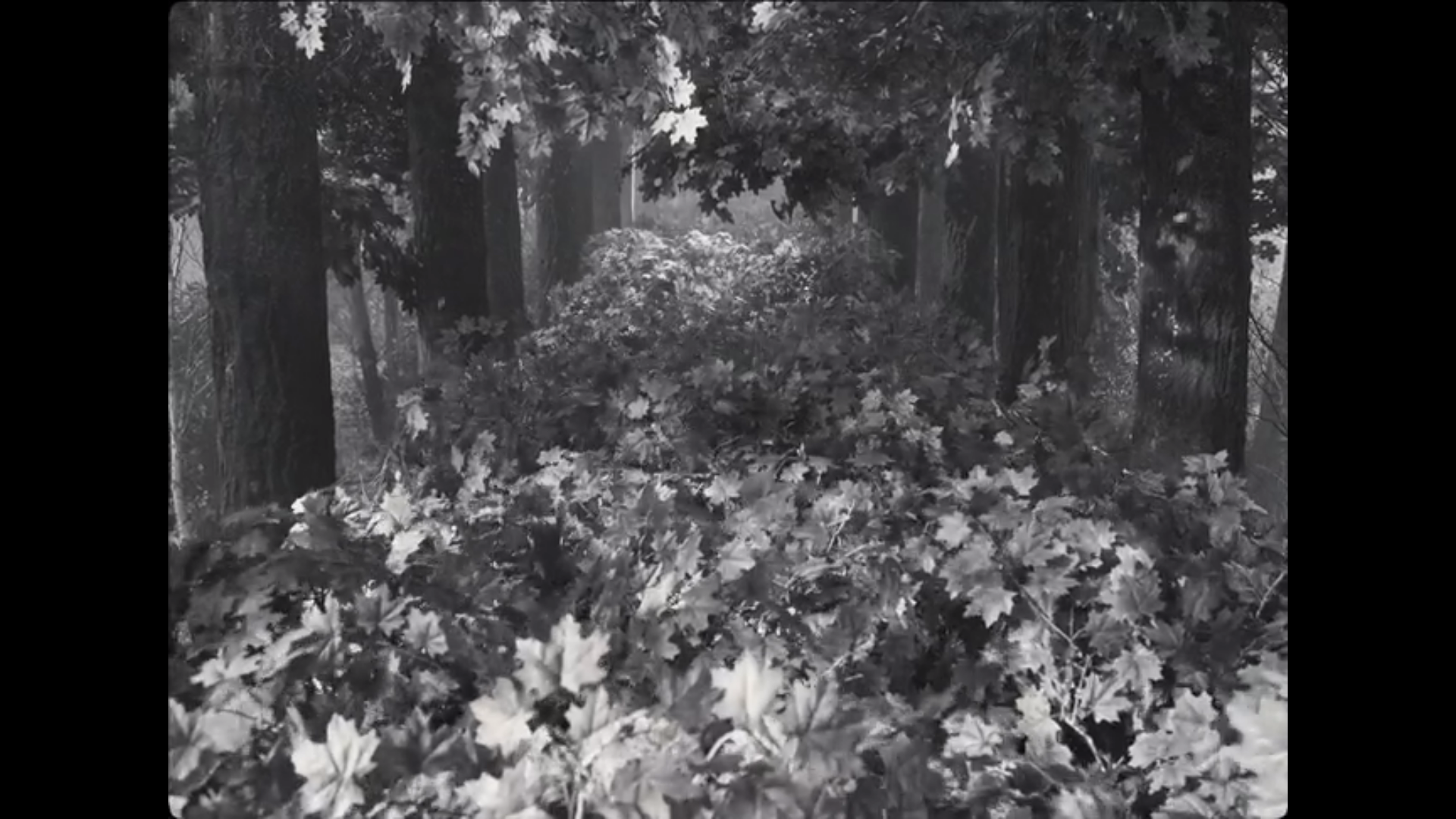 ‘I looked toward Birnam, and anon methoughtThe wood began to move’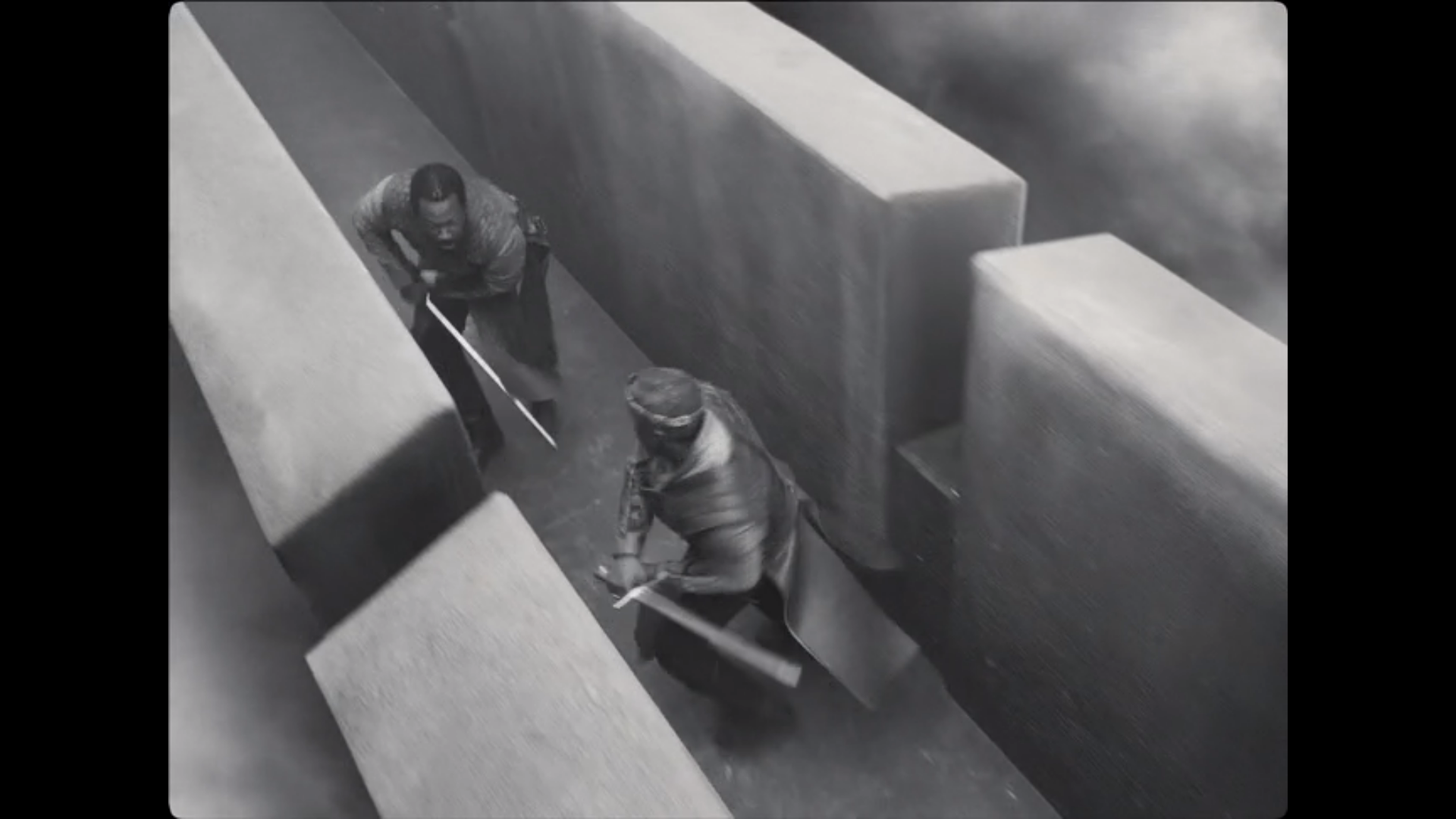 ‘I will not yield,To kiss the ground before young Malcolm’s feet’